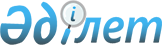 О внесении изменения в решение районного маслихата от 16 апреля 2014 года № 156 "Об утверждении предельных размеров социальной помощи, предоставляемой отдельным категориям нуждающихся граждан, при наступлении трудной жизненной ситуации"
					
			Утративший силу
			
			
		
					Решение Уилского районного маслихата Актюбинской области от 6 августа 2015 года № 255. Зарегистрировано Департаментом юстиции Актюбинской области 20 августа 2015 года № 4480. Утратило силу решением маслихата Уилского района Актюбинской области от 13 марта 2017 года № 86      Сноска. Утратило силу решением маслихата Уилского района Актюбинской области от 13.03.2017 № 86 (вводится в действие по истечении десяти календарных дней после дня его первого официального опубликования).

      В соответствии с пунктом 2-3 статьи 6 Закона Республики Казахстан от 23 января 2001 года "О местном государственном управлении и самоуправлении в Республике Казахстан", постановлением Правительства Республики Казахстан от 21 мая 2013 года "Об утверждении Типовых правил оказания социальной помощи, установления размеров и определения перечня отдельных категорий нуждающихся граждан", Уилский районный маслихат РЕШИЛ:

      1. Внести в решение районного маслихата от 16 апреля 2014 года № 156 "Об утверждении предельных размеров социальной помощи, предоставляемой отдельным категориям нуждающихся граждан, при наступлении трудной жизненной ситуации" (зарегистрированное в Реестре государственной регистрации нормативных правовых актов № 3897, опубликованное 29 мая 2014 года в газете "Ойыл") следующее изменение:

      в подпункте 2) пункта 2 слова "районным-отделом образования" заменить словами "государственным учреждением "Уилский районный отдел образования".

      2. Настоящее решение вводится в действие по истечении десяти календарных дней после дня его первого официального опубликования.


					© 2012. РГП на ПХВ «Институт законодательства и правовой информации Республики Казахстан» Министерства юстиции Республики Казахстан
				
      Председатель сессии районного маслихата: 

С. Нурбаев

      Секретарь районного маслихата: 

Б. Бисекенов
